Odběratel:Odběratel:Odběratel:Odběratel:Odběratel:Odběratel:Odběratel:Odběratel:Odběratel:Odběratel:Odběratel:Odběratel:Odběratel:Odběratel:Ústav teoretické a aplikované mechaniky AV ČR, v.v.i.
Prosecká 76
19000 PRAHA 9
Česká republikaÚstav teoretické a aplikované mechaniky AV ČR, v.v.i.
Prosecká 76
19000 PRAHA 9
Česká republikaÚstav teoretické a aplikované mechaniky AV ČR, v.v.i.
Prosecká 76
19000 PRAHA 9
Česká republikaÚstav teoretické a aplikované mechaniky AV ČR, v.v.i.
Prosecká 76
19000 PRAHA 9
Česká republikaÚstav teoretické a aplikované mechaniky AV ČR, v.v.i.
Prosecká 76
19000 PRAHA 9
Česká republikaÚstav teoretické a aplikované mechaniky AV ČR, v.v.i.
Prosecká 76
19000 PRAHA 9
Česká republikaÚstav teoretické a aplikované mechaniky AV ČR, v.v.i.
Prosecká 76
19000 PRAHA 9
Česká republikaÚstav teoretické a aplikované mechaniky AV ČR, v.v.i.
Prosecká 76
19000 PRAHA 9
Česká republikaÚstav teoretické a aplikované mechaniky AV ČR, v.v.i.
Prosecká 76
19000 PRAHA 9
Česká republikaÚstav teoretické a aplikované mechaniky AV ČR, v.v.i.
Prosecká 76
19000 PRAHA 9
Česká republikaÚstav teoretické a aplikované mechaniky AV ČR, v.v.i.
Prosecká 76
19000 PRAHA 9
Česká republikaÚstav teoretické a aplikované mechaniky AV ČR, v.v.i.
Prosecká 76
19000 PRAHA 9
Česká republikaÚstav teoretické a aplikované mechaniky AV ČR, v.v.i.
Prosecká 76
19000 PRAHA 9
Česká republikaÚstav teoretické a aplikované mechaniky AV ČR, v.v.i.
Prosecká 76
19000 PRAHA 9
Česká republikaÚstav teoretické a aplikované mechaniky AV ČR, v.v.i.
Prosecká 76
19000 PRAHA 9
Česká republikaPID:PID:PID:PID:PID:PID:PID:PID: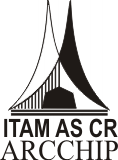 Ústav teoretické a aplikované mechaniky AV ČR, v.v.i.
Prosecká 76
19000 PRAHA 9
Česká republikaÚstav teoretické a aplikované mechaniky AV ČR, v.v.i.
Prosecká 76
19000 PRAHA 9
Česká republikaÚstav teoretické a aplikované mechaniky AV ČR, v.v.i.
Prosecká 76
19000 PRAHA 9
Česká republikaÚstav teoretické a aplikované mechaniky AV ČR, v.v.i.
Prosecká 76
19000 PRAHA 9
Česká republikaÚstav teoretické a aplikované mechaniky AV ČR, v.v.i.
Prosecká 76
19000 PRAHA 9
Česká republikaÚstav teoretické a aplikované mechaniky AV ČR, v.v.i.
Prosecká 76
19000 PRAHA 9
Česká republikaÚstav teoretické a aplikované mechaniky AV ČR, v.v.i.
Prosecká 76
19000 PRAHA 9
Česká republikaÚstav teoretické a aplikované mechaniky AV ČR, v.v.i.
Prosecká 76
19000 PRAHA 9
Česká republikaÚstav teoretické a aplikované mechaniky AV ČR, v.v.i.
Prosecká 76
19000 PRAHA 9
Česká republikaÚstav teoretické a aplikované mechaniky AV ČR, v.v.i.
Prosecká 76
19000 PRAHA 9
Česká republikaÚstav teoretické a aplikované mechaniky AV ČR, v.v.i.
Prosecká 76
19000 PRAHA 9
Česká republikaÚstav teoretické a aplikované mechaniky AV ČR, v.v.i.
Prosecká 76
19000 PRAHA 9
Česká republikaÚstav teoretické a aplikované mechaniky AV ČR, v.v.i.
Prosecká 76
19000 PRAHA 9
Česká republikaÚstav teoretické a aplikované mechaniky AV ČR, v.v.i.
Prosecká 76
19000 PRAHA 9
Česká republikaÚstav teoretické a aplikované mechaniky AV ČR, v.v.i.
Prosecká 76
19000 PRAHA 9
Česká republikaSmlouva:Smlouva:Smlouva:Smlouva:Smlouva:Smlouva:Smlouva:Smlouva:Ústav teoretické a aplikované mechaniky AV ČR, v.v.i.
Prosecká 76
19000 PRAHA 9
Česká republikaÚstav teoretické a aplikované mechaniky AV ČR, v.v.i.
Prosecká 76
19000 PRAHA 9
Česká republikaÚstav teoretické a aplikované mechaniky AV ČR, v.v.i.
Prosecká 76
19000 PRAHA 9
Česká republikaÚstav teoretické a aplikované mechaniky AV ČR, v.v.i.
Prosecká 76
19000 PRAHA 9
Česká republikaÚstav teoretické a aplikované mechaniky AV ČR, v.v.i.
Prosecká 76
19000 PRAHA 9
Česká republikaÚstav teoretické a aplikované mechaniky AV ČR, v.v.i.
Prosecká 76
19000 PRAHA 9
Česká republikaÚstav teoretické a aplikované mechaniky AV ČR, v.v.i.
Prosecká 76
19000 PRAHA 9
Česká republikaÚstav teoretické a aplikované mechaniky AV ČR, v.v.i.
Prosecká 76
19000 PRAHA 9
Česká republikaÚstav teoretické a aplikované mechaniky AV ČR, v.v.i.
Prosecká 76
19000 PRAHA 9
Česká republikaÚstav teoretické a aplikované mechaniky AV ČR, v.v.i.
Prosecká 76
19000 PRAHA 9
Česká republikaÚstav teoretické a aplikované mechaniky AV ČR, v.v.i.
Prosecká 76
19000 PRAHA 9
Česká republikaÚstav teoretické a aplikované mechaniky AV ČR, v.v.i.
Prosecká 76
19000 PRAHA 9
Česká republikaÚstav teoretické a aplikované mechaniky AV ČR, v.v.i.
Prosecká 76
19000 PRAHA 9
Česká republikaÚstav teoretické a aplikované mechaniky AV ČR, v.v.i.
Prosecká 76
19000 PRAHA 9
Česká republikaÚstav teoretické a aplikované mechaniky AV ČR, v.v.i.
Prosecká 76
19000 PRAHA 9
Česká republikaÚstav teoretické a aplikované mechaniky AV ČR, v.v.i.
Prosecká 76
19000 PRAHA 9
Česká republikaÚstav teoretické a aplikované mechaniky AV ČR, v.v.i.
Prosecká 76
19000 PRAHA 9
Česká republikaÚstav teoretické a aplikované mechaniky AV ČR, v.v.i.
Prosecká 76
19000 PRAHA 9
Česká republikaÚstav teoretické a aplikované mechaniky AV ČR, v.v.i.
Prosecká 76
19000 PRAHA 9
Česká republikaÚstav teoretické a aplikované mechaniky AV ČR, v.v.i.
Prosecká 76
19000 PRAHA 9
Česká republikaÚstav teoretické a aplikované mechaniky AV ČR, v.v.i.
Prosecká 76
19000 PRAHA 9
Česká republikaÚstav teoretické a aplikované mechaniky AV ČR, v.v.i.
Prosecká 76
19000 PRAHA 9
Česká republikaÚstav teoretické a aplikované mechaniky AV ČR, v.v.i.
Prosecká 76
19000 PRAHA 9
Česká republikaÚstav teoretické a aplikované mechaniky AV ČR, v.v.i.
Prosecká 76
19000 PRAHA 9
Česká republikaÚstav teoretické a aplikované mechaniky AV ČR, v.v.i.
Prosecká 76
19000 PRAHA 9
Česká republikaÚstav teoretické a aplikované mechaniky AV ČR, v.v.i.
Prosecká 76
19000 PRAHA 9
Česká republikaÚstav teoretické a aplikované mechaniky AV ČR, v.v.i.
Prosecká 76
19000 PRAHA 9
Česká republikaÚstav teoretické a aplikované mechaniky AV ČR, v.v.i.
Prosecká 76
19000 PRAHA 9
Česká republikaÚstav teoretické a aplikované mechaniky AV ČR, v.v.i.
Prosecká 76
19000 PRAHA 9
Česká republikaÚstav teoretické a aplikované mechaniky AV ČR, v.v.i.
Prosecká 76
19000 PRAHA 9
Česká republikaČíslo účtu:Číslo účtu:Číslo účtu:Číslo účtu:Číslo účtu:Číslo účtu:Číslo účtu:Číslo účtu:1234994348/55001234994348/55001234994348/55001234994348/55001234994348/5500Ústav teoretické a aplikované mechaniky AV ČR, v.v.i.
Prosecká 76
19000 PRAHA 9
Česká republikaÚstav teoretické a aplikované mechaniky AV ČR, v.v.i.
Prosecká 76
19000 PRAHA 9
Česká republikaÚstav teoretické a aplikované mechaniky AV ČR, v.v.i.
Prosecká 76
19000 PRAHA 9
Česká republikaÚstav teoretické a aplikované mechaniky AV ČR, v.v.i.
Prosecká 76
19000 PRAHA 9
Česká republikaÚstav teoretické a aplikované mechaniky AV ČR, v.v.i.
Prosecká 76
19000 PRAHA 9
Česká republikaÚstav teoretické a aplikované mechaniky AV ČR, v.v.i.
Prosecká 76
19000 PRAHA 9
Česká republikaÚstav teoretické a aplikované mechaniky AV ČR, v.v.i.
Prosecká 76
19000 PRAHA 9
Česká republikaÚstav teoretické a aplikované mechaniky AV ČR, v.v.i.
Prosecká 76
19000 PRAHA 9
Česká republikaÚstav teoretické a aplikované mechaniky AV ČR, v.v.i.
Prosecká 76
19000 PRAHA 9
Česká republikaÚstav teoretické a aplikované mechaniky AV ČR, v.v.i.
Prosecká 76
19000 PRAHA 9
Česká republikaÚstav teoretické a aplikované mechaniky AV ČR, v.v.i.
Prosecká 76
19000 PRAHA 9
Česká republikaÚstav teoretické a aplikované mechaniky AV ČR, v.v.i.
Prosecká 76
19000 PRAHA 9
Česká republikaÚstav teoretické a aplikované mechaniky AV ČR, v.v.i.
Prosecká 76
19000 PRAHA 9
Česká republikaÚstav teoretické a aplikované mechaniky AV ČR, v.v.i.
Prosecká 76
19000 PRAHA 9
Česká republikaÚstav teoretické a aplikované mechaniky AV ČR, v.v.i.
Prosecká 76
19000 PRAHA 9
Česká republikaPeněžní ústav:Peněžní ústav:Peněžní ústav:Peněžní ústav:Peněžní ústav:Peněžní ústav:Peněžní ústav:Peněžní ústav:Raiffeisenbank a.s.Raiffeisenbank a.s.Raiffeisenbank a.s.Raiffeisenbank a.s.Raiffeisenbank a.s.Ústav teoretické a aplikované mechaniky AV ČR, v.v.i.
Prosecká 76
19000 PRAHA 9
Česká republikaÚstav teoretické a aplikované mechaniky AV ČR, v.v.i.
Prosecká 76
19000 PRAHA 9
Česká republikaÚstav teoretické a aplikované mechaniky AV ČR, v.v.i.
Prosecká 76
19000 PRAHA 9
Česká republikaÚstav teoretické a aplikované mechaniky AV ČR, v.v.i.
Prosecká 76
19000 PRAHA 9
Česká republikaÚstav teoretické a aplikované mechaniky AV ČR, v.v.i.
Prosecká 76
19000 PRAHA 9
Česká republikaÚstav teoretické a aplikované mechaniky AV ČR, v.v.i.
Prosecká 76
19000 PRAHA 9
Česká republikaÚstav teoretické a aplikované mechaniky AV ČR, v.v.i.
Prosecká 76
19000 PRAHA 9
Česká republikaÚstav teoretické a aplikované mechaniky AV ČR, v.v.i.
Prosecká 76
19000 PRAHA 9
Česká republikaÚstav teoretické a aplikované mechaniky AV ČR, v.v.i.
Prosecká 76
19000 PRAHA 9
Česká republikaÚstav teoretické a aplikované mechaniky AV ČR, v.v.i.
Prosecká 76
19000 PRAHA 9
Česká republikaÚstav teoretické a aplikované mechaniky AV ČR, v.v.i.
Prosecká 76
19000 PRAHA 9
Česká republikaÚstav teoretické a aplikované mechaniky AV ČR, v.v.i.
Prosecká 76
19000 PRAHA 9
Česká republikaÚstav teoretické a aplikované mechaniky AV ČR, v.v.i.
Prosecká 76
19000 PRAHA 9
Česká republikaÚstav teoretické a aplikované mechaniky AV ČR, v.v.i.
Prosecká 76
19000 PRAHA 9
Česká republikaÚstav teoretické a aplikované mechaniky AV ČR, v.v.i.
Prosecká 76
19000 PRAHA 9
Česká republikaDodavatel:Dodavatel:Dodavatel:Dodavatel:Dodavatel:Dodavatel:Dodavatel:Dodavatel:Dodavatel:Dodavatel:Dodavatel:DIČ:DIČ:DIČ:DIČ:CZ68378297CZ68378297CZ68378297CZ68378297IČ:IČ:IČ:IČ:2889426028894260288942602889426028894260288942602889426028894260DIČ:DIČ:CZ28894260CZ28894260CZ28894260IČ:IČ:IČ:IČ:68378297683782976837829768378297IČ:IČ:IČ:IČ:68378297683782976837829768378297IČ:IČ:IČ:IČ:68378297683782976837829768378297Konečný příjemce:Konečný příjemce:Konečný příjemce:Konečný příjemce:Konečný příjemce:Konečný příjemce:Konečný příjemce:Konečný příjemce:Konečný příjemce:Konečný příjemce:Konečný příjemce:Konečný příjemce:Konečný příjemce:Konečný příjemce:Konečný příjemce:Platnost objednávky do:Platnost objednávky do:Platnost objednávky do:Platnost objednávky do:Platnost objednávky do:Platnost objednávky do:Platnost objednávky do:Platnost objednávky do:Platnost objednávky do:Platnost objednávky do:28.02.201828.02.201828.02.2018Termín dodání:Termín dodání:Termín dodání:Termín dodání:Termín dodání:Termín dodání:Termín dodání:28.02.201828.02.201828.02.2018Forma úhrady:Forma úhrady:Forma úhrady:Forma úhrady:Forma úhrady:Forma úhrady:Forma úhrady:Forma úhrady:Forma úhrady:Forma úhrady:Forma úhrady:Forma úhrady:Forma úhrady:Forma úhrady:Forma úhrady:Forma úhrady:Forma úhrady:Forma úhrady:Forma úhrady:Forma úhrady:Forma úhrady:Termín úhrady:Termín úhrady:Termín úhrady:Termín úhrady:Termín úhrady:Termín úhrady:Termín úhrady:Termín úhrady:Termín úhrady:Termín úhrady:Termín úhrady:Termín úhrady:Termín úhrady:Termín úhrady:Dovolujeme si Vás požádat, abyste při fakturaci vždy uváděli naše číslo objednávky. Daňový doklad související s tímto obchodním případem zasílejte, prosím, na e-mailovou adresu "faktury@itam cas.cz".


Dovolujeme si Vás požádat, abyste při fakturaci vždy uváděli naše číslo objednávky. Daňový doklad související s tímto obchodním případem zasílejte, prosím, na e-mailovou adresu "faktury@itam cas.cz".


Dovolujeme si Vás požádat, abyste při fakturaci vždy uváděli naše číslo objednávky. Daňový doklad související s tímto obchodním případem zasílejte, prosím, na e-mailovou adresu "faktury@itam cas.cz".


Dovolujeme si Vás požádat, abyste při fakturaci vždy uváděli naše číslo objednávky. Daňový doklad související s tímto obchodním případem zasílejte, prosím, na e-mailovou adresu "faktury@itam cas.cz".


Dovolujeme si Vás požádat, abyste při fakturaci vždy uváděli naše číslo objednávky. Daňový doklad související s tímto obchodním případem zasílejte, prosím, na e-mailovou adresu "faktury@itam cas.cz".


Dovolujeme si Vás požádat, abyste při fakturaci vždy uváděli naše číslo objednávky. Daňový doklad související s tímto obchodním případem zasílejte, prosím, na e-mailovou adresu "faktury@itam cas.cz".


Dovolujeme si Vás požádat, abyste při fakturaci vždy uváděli naše číslo objednávky. Daňový doklad související s tímto obchodním případem zasílejte, prosím, na e-mailovou adresu "faktury@itam cas.cz".


Dovolujeme si Vás požádat, abyste při fakturaci vždy uváděli naše číslo objednávky. Daňový doklad související s tímto obchodním případem zasílejte, prosím, na e-mailovou adresu "faktury@itam cas.cz".


Dovolujeme si Vás požádat, abyste při fakturaci vždy uváděli naše číslo objednávky. Daňový doklad související s tímto obchodním případem zasílejte, prosím, na e-mailovou adresu "faktury@itam cas.cz".


Dovolujeme si Vás požádat, abyste při fakturaci vždy uváděli naše číslo objednávky. Daňový doklad související s tímto obchodním případem zasílejte, prosím, na e-mailovou adresu "faktury@itam cas.cz".


Dovolujeme si Vás požádat, abyste při fakturaci vždy uváděli naše číslo objednávky. Daňový doklad související s tímto obchodním případem zasílejte, prosím, na e-mailovou adresu "faktury@itam cas.cz".


Dovolujeme si Vás požádat, abyste při fakturaci vždy uváděli naše číslo objednávky. Daňový doklad související s tímto obchodním případem zasílejte, prosím, na e-mailovou adresu "faktury@itam cas.cz".


Dovolujeme si Vás požádat, abyste při fakturaci vždy uváděli naše číslo objednávky. Daňový doklad související s tímto obchodním případem zasílejte, prosím, na e-mailovou adresu "faktury@itam cas.cz".


Dovolujeme si Vás požádat, abyste při fakturaci vždy uváděli naše číslo objednávky. Daňový doklad související s tímto obchodním případem zasílejte, prosím, na e-mailovou adresu "faktury@itam cas.cz".


Dovolujeme si Vás požádat, abyste při fakturaci vždy uváděli naše číslo objednávky. Daňový doklad související s tímto obchodním případem zasílejte, prosím, na e-mailovou adresu "faktury@itam cas.cz".


Dovolujeme si Vás požádat, abyste při fakturaci vždy uváděli naše číslo objednávky. Daňový doklad související s tímto obchodním případem zasílejte, prosím, na e-mailovou adresu "faktury@itam cas.cz".


Dovolujeme si Vás požádat, abyste při fakturaci vždy uváděli naše číslo objednávky. Daňový doklad související s tímto obchodním případem zasílejte, prosím, na e-mailovou adresu "faktury@itam cas.cz".


Dovolujeme si Vás požádat, abyste při fakturaci vždy uváděli naše číslo objednávky. Daňový doklad související s tímto obchodním případem zasílejte, prosím, na e-mailovou adresu "faktury@itam cas.cz".


Dovolujeme si Vás požádat, abyste při fakturaci vždy uváděli naše číslo objednávky. Daňový doklad související s tímto obchodním případem zasílejte, prosím, na e-mailovou adresu "faktury@itam cas.cz".


Dovolujeme si Vás požádat, abyste při fakturaci vždy uváděli naše číslo objednávky. Daňový doklad související s tímto obchodním případem zasílejte, prosím, na e-mailovou adresu "faktury@itam cas.cz".


Dovolujeme si Vás požádat, abyste při fakturaci vždy uváděli naše číslo objednávky. Daňový doklad související s tímto obchodním případem zasílejte, prosím, na e-mailovou adresu "faktury@itam cas.cz".


Dovolujeme si Vás požádat, abyste při fakturaci vždy uváděli naše číslo objednávky. Daňový doklad související s tímto obchodním případem zasílejte, prosím, na e-mailovou adresu "faktury@itam cas.cz".


Dovolujeme si Vás požádat, abyste při fakturaci vždy uváděli naše číslo objednávky. Daňový doklad související s tímto obchodním případem zasílejte, prosím, na e-mailovou adresu "faktury@itam cas.cz".


Dovolujeme si Vás požádat, abyste při fakturaci vždy uváděli naše číslo objednávky. Daňový doklad související s tímto obchodním případem zasílejte, prosím, na e-mailovou adresu "faktury@itam cas.cz".


Dovolujeme si Vás požádat, abyste při fakturaci vždy uváděli naše číslo objednávky. Daňový doklad související s tímto obchodním případem zasílejte, prosím, na e-mailovou adresu "faktury@itam cas.cz".


Dovolujeme si Vás požádat, abyste při fakturaci vždy uváděli naše číslo objednávky. Daňový doklad související s tímto obchodním případem zasílejte, prosím, na e-mailovou adresu "faktury@itam cas.cz".


Dovolujeme si Vás požádat, abyste při fakturaci vždy uváděli naše číslo objednávky. Daňový doklad související s tímto obchodním případem zasílejte, prosím, na e-mailovou adresu "faktury@itam cas.cz".


Dovolujeme si Vás požádat, abyste při fakturaci vždy uváděli naše číslo objednávky. Daňový doklad související s tímto obchodním případem zasílejte, prosím, na e-mailovou adresu "faktury@itam cas.cz".


Dovolujeme si Vás požádat, abyste při fakturaci vždy uváděli naše číslo objednávky. Daňový doklad související s tímto obchodním případem zasílejte, prosím, na e-mailovou adresu "faktury@itam cas.cz".


Dovolujeme si Vás požádat, abyste při fakturaci vždy uváděli naše číslo objednávky. Daňový doklad související s tímto obchodním případem zasílejte, prosím, na e-mailovou adresu "faktury@itam cas.cz".


Dovolujeme si Vás požádat, abyste při fakturaci vždy uváděli naše číslo objednávky. Daňový doklad související s tímto obchodním případem zasílejte, prosím, na e-mailovou adresu "faktury@itam cas.cz".


Dovolujeme si Vás požádat, abyste při fakturaci vždy uváděli naše číslo objednávky. Daňový doklad související s tímto obchodním případem zasílejte, prosím, na e-mailovou adresu "faktury@itam cas.cz".


Dovolujeme si Vás požádat, abyste při fakturaci vždy uváděli naše číslo objednávky. Daňový doklad související s tímto obchodním případem zasílejte, prosím, na e-mailovou adresu "faktury@itam cas.cz".


Dovolujeme si Vás požádat, abyste při fakturaci vždy uváděli naše číslo objednávky. Daňový doklad související s tímto obchodním případem zasílejte, prosím, na e-mailovou adresu "faktury@itam cas.cz".


Dovolujeme si Vás požádat, abyste při fakturaci vždy uváděli naše číslo objednávky. Daňový doklad související s tímto obchodním případem zasílejte, prosím, na e-mailovou adresu "faktury@itam cas.cz".


Dovolujeme si Vás požádat, abyste při fakturaci vždy uváděli naše číslo objednávky. Daňový doklad související s tímto obchodním případem zasílejte, prosím, na e-mailovou adresu "faktury@itam cas.cz".


Dovolujeme si Vás požádat, abyste při fakturaci vždy uváděli naše číslo objednávky. Daňový doklad související s tímto obchodním případem zasílejte, prosím, na e-mailovou adresu "faktury@itam cas.cz".


Cenová nabídka JV-2017-00357Cenová nabídka JV-2017-00357Cenová nabídka JV-2017-00357Cenová nabídka JV-2017-00357Cenová nabídka JV-2017-00357Cenová nabídka JV-2017-00357Cenová nabídka JV-2017-00357Cenová nabídka JV-2017-00357Cenová nabídka JV-2017-00357Cenová nabídka JV-2017-00357Cenová nabídka JV-2017-00357Cenová nabídka JV-2017-00357Cenová nabídka JV-2017-00357Cenová nabídka JV-2017-00357Cenová nabídka JV-2017-00357Cenová nabídka JV-2017-00357Cenová nabídka JV-2017-00357Cenová nabídka JV-2017-00357Cenová nabídka JV-2017-00357Cenová nabídka JV-2017-00357Cenová nabídka JV-2017-00357Cenová nabídka JV-2017-00357Cenová nabídka JV-2017-00357Cenová nabídka JV-2017-00357Cenová nabídka JV-2017-00357Cenová nabídka JV-2017-00357Cenová nabídka JV-2017-00357Cenová nabídka JV-2017-00357Cenová nabídka JV-2017-00357Cenová nabídka JV-2017-00357Cenová nabídka JV-2017-00357Cenová nabídka JV-2017-00357Cenová nabídka JV-2017-00357Cenová nabídka JV-2017-00357Cenová nabídka JV-2017-00357Cenová nabídka JV-2017-00357Cenová nabídka JV-2017-00357Položkový rozpis:Položkový rozpis:Položkový rozpis:Položkový rozpis:Položkový rozpis:Položkový rozpis:Položkový rozpis:Položkový rozpis:Položkový rozpis:Položkový rozpis:Položkový rozpis:Položkový rozpis:Položkový rozpis:Položkový rozpis:Položkový rozpis:Položkový rozpis:Položkový rozpis:Položkový rozpis:Položkový rozpis:Položkový rozpis:Položkový rozpis:Položkový rozpis:Položkový rozpis:Položkový rozpis:Položkový rozpis:Položkový rozpis:Položkový rozpis:Položkový rozpis:Položkový rozpis:Položkový rozpis:Položkový rozpis:Položkový rozpis:Položkový rozpis:Položkový rozpis:Položkový rozpis:Položkový rozpis:Položkový rozpis:PoložkaPoložkaPoložkaPoložkaPoložkaPoložkaPoložkaPoložkaPoložkaPoložkaPoložkaPoložkaPoložkaPoložkaPoložkaPoložkaPoložkaPoložkaPoložkaPoložkaPoložkaPoložkaPoložkaPoložkaPoložkaPoložkaPoložkaPoložkaPoložkaPoložkaPoložkaPoložkaPoložkaPoložkaPoložkaPoložkaMnožstvíMnožstvíMnožstvíMnožstvíMnožstvíMJMJMJMJMJCena/MJ vč. DPHCena/MJ vč. DPHCena/MJ vč. DPHCena/MJ vč. DPHCena/MJ vč. DPHCena/MJ vč. DPHCena/MJ vč. DPHCena/MJ vč. DPHCena/MJ vč. DPHCena/MJ vč. DPHCelkem s DPHCelkem s DPHCelkem s DPHCelkem s DPHCelkem s DPHCelkem s DPHCelkem s DPH1-LM11-3/350GE Tenzometry pro vyšší cyklické a tepelné namáhání s jednou měřicí mřížkou délky 3mm, jmenovitý odpor 350Ohmů, teplotní samokompenzace pro feritickou ocel, mechanicky odlehčené integrované pájecí plošky, 10 kusů v balení1-LM11-3/350GE Tenzometry pro vyšší cyklické a tepelné namáhání s jednou měřicí mřížkou délky 3mm, jmenovitý odpor 350Ohmů, teplotní samokompenzace pro feritickou ocel, mechanicky odlehčené integrované pájecí plošky, 10 kusů v balení1-LM11-3/350GE Tenzometry pro vyšší cyklické a tepelné namáhání s jednou měřicí mřížkou délky 3mm, jmenovitý odpor 350Ohmů, teplotní samokompenzace pro feritickou ocel, mechanicky odlehčené integrované pájecí plošky, 10 kusů v balení1-LM11-3/350GE Tenzometry pro vyšší cyklické a tepelné namáhání s jednou měřicí mřížkou délky 3mm, jmenovitý odpor 350Ohmů, teplotní samokompenzace pro feritickou ocel, mechanicky odlehčené integrované pájecí plošky, 10 kusů v balení1-LM11-3/350GE Tenzometry pro vyšší cyklické a tepelné namáhání s jednou měřicí mřížkou délky 3mm, jmenovitý odpor 350Ohmů, teplotní samokompenzace pro feritickou ocel, mechanicky odlehčené integrované pájecí plošky, 10 kusů v balení1-LM11-3/350GE Tenzometry pro vyšší cyklické a tepelné namáhání s jednou měřicí mřížkou délky 3mm, jmenovitý odpor 350Ohmů, teplotní samokompenzace pro feritickou ocel, mechanicky odlehčené integrované pájecí plošky, 10 kusů v balení1-LM11-3/350GE Tenzometry pro vyšší cyklické a tepelné namáhání s jednou měřicí mřížkou délky 3mm, jmenovitý odpor 350Ohmů, teplotní samokompenzace pro feritickou ocel, mechanicky odlehčené integrované pájecí plošky, 10 kusů v balení1-LM11-3/350GE Tenzometry pro vyšší cyklické a tepelné namáhání s jednou měřicí mřížkou délky 3mm, jmenovitý odpor 350Ohmů, teplotní samokompenzace pro feritickou ocel, mechanicky odlehčené integrované pájecí plošky, 10 kusů v balení1-LM11-3/350GE Tenzometry pro vyšší cyklické a tepelné namáhání s jednou měřicí mřížkou délky 3mm, jmenovitý odpor 350Ohmů, teplotní samokompenzace pro feritickou ocel, mechanicky odlehčené integrované pájecí plošky, 10 kusů v balení1-LM11-3/350GE Tenzometry pro vyšší cyklické a tepelné namáhání s jednou měřicí mřížkou délky 3mm, jmenovitý odpor 350Ohmů, teplotní samokompenzace pro feritickou ocel, mechanicky odlehčené integrované pájecí plošky, 10 kusů v balení1-LM11-3/350GE Tenzometry pro vyšší cyklické a tepelné namáhání s jednou měřicí mřížkou délky 3mm, jmenovitý odpor 350Ohmů, teplotní samokompenzace pro feritickou ocel, mechanicky odlehčené integrované pájecí plošky, 10 kusů v balení1-LM11-3/350GE Tenzometry pro vyšší cyklické a tepelné namáhání s jednou měřicí mřížkou délky 3mm, jmenovitý odpor 350Ohmů, teplotní samokompenzace pro feritickou ocel, mechanicky odlehčené integrované pájecí plošky, 10 kusů v balení1-LM11-3/350GE Tenzometry pro vyšší cyklické a tepelné namáhání s jednou měřicí mřížkou délky 3mm, jmenovitý odpor 350Ohmů, teplotní samokompenzace pro feritickou ocel, mechanicky odlehčené integrované pájecí plošky, 10 kusů v balení1-LM11-3/350GE Tenzometry pro vyšší cyklické a tepelné namáhání s jednou měřicí mřížkou délky 3mm, jmenovitý odpor 350Ohmů, teplotní samokompenzace pro feritickou ocel, mechanicky odlehčené integrované pájecí plošky, 10 kusů v balení1-LM11-3/350GE Tenzometry pro vyšší cyklické a tepelné namáhání s jednou měřicí mřížkou délky 3mm, jmenovitý odpor 350Ohmů, teplotní samokompenzace pro feritickou ocel, mechanicky odlehčené integrované pájecí plošky, 10 kusů v balení1-LM11-3/350GE Tenzometry pro vyšší cyklické a tepelné namáhání s jednou měřicí mřížkou délky 3mm, jmenovitý odpor 350Ohmů, teplotní samokompenzace pro feritickou ocel, mechanicky odlehčené integrované pájecí plošky, 10 kusů v balení1-LM11-3/350GE Tenzometry pro vyšší cyklické a tepelné namáhání s jednou měřicí mřížkou délky 3mm, jmenovitý odpor 350Ohmů, teplotní samokompenzace pro feritickou ocel, mechanicky odlehčené integrované pájecí plošky, 10 kusů v balení1-LM11-3/350GE Tenzometry pro vyšší cyklické a tepelné namáhání s jednou měřicí mřížkou délky 3mm, jmenovitý odpor 350Ohmů, teplotní samokompenzace pro feritickou ocel, mechanicky odlehčené integrované pájecí plošky, 10 kusů v balení1-LM11-3/350GE Tenzometry pro vyšší cyklické a tepelné namáhání s jednou měřicí mřížkou délky 3mm, jmenovitý odpor 350Ohmů, teplotní samokompenzace pro feritickou ocel, mechanicky odlehčené integrované pájecí plošky, 10 kusů v balení1-LM11-3/350GE Tenzometry pro vyšší cyklické a tepelné namáhání s jednou měřicí mřížkou délky 3mm, jmenovitý odpor 350Ohmů, teplotní samokompenzace pro feritickou ocel, mechanicky odlehčené integrované pájecí plošky, 10 kusů v balení1-LM11-3/350GE Tenzometry pro vyšší cyklické a tepelné namáhání s jednou měřicí mřížkou délky 3mm, jmenovitý odpor 350Ohmů, teplotní samokompenzace pro feritickou ocel, mechanicky odlehčené integrované pájecí plošky, 10 kusů v balení1-LM11-3/350GE Tenzometry pro vyšší cyklické a tepelné namáhání s jednou měřicí mřížkou délky 3mm, jmenovitý odpor 350Ohmů, teplotní samokompenzace pro feritickou ocel, mechanicky odlehčené integrované pájecí plošky, 10 kusů v balení1-LM11-3/350GE Tenzometry pro vyšší cyklické a tepelné namáhání s jednou měřicí mřížkou délky 3mm, jmenovitý odpor 350Ohmů, teplotní samokompenzace pro feritickou ocel, mechanicky odlehčené integrované pájecí plošky, 10 kusů v balení1-LM11-3/350GE Tenzometry pro vyšší cyklické a tepelné namáhání s jednou měřicí mřížkou délky 3mm, jmenovitý odpor 350Ohmů, teplotní samokompenzace pro feritickou ocel, mechanicky odlehčené integrované pájecí plošky, 10 kusů v balení1-LM11-3/350GE Tenzometry pro vyšší cyklické a tepelné namáhání s jednou měřicí mřížkou délky 3mm, jmenovitý odpor 350Ohmů, teplotní samokompenzace pro feritickou ocel, mechanicky odlehčené integrované pájecí plošky, 10 kusů v balení1-LM11-3/350GE Tenzometry pro vyšší cyklické a tepelné namáhání s jednou měřicí mřížkou délky 3mm, jmenovitý odpor 350Ohmů, teplotní samokompenzace pro feritickou ocel, mechanicky odlehčené integrované pájecí plošky, 10 kusů v balení1-LM11-3/350GE Tenzometry pro vyšší cyklické a tepelné namáhání s jednou měřicí mřížkou délky 3mm, jmenovitý odpor 350Ohmů, teplotní samokompenzace pro feritickou ocel, mechanicky odlehčené integrované pájecí plošky, 10 kusů v balení1-LM11-3/350GE Tenzometry pro vyšší cyklické a tepelné namáhání s jednou měřicí mřížkou délky 3mm, jmenovitý odpor 350Ohmů, teplotní samokompenzace pro feritickou ocel, mechanicky odlehčené integrované pájecí plošky, 10 kusů v balení1-LM11-3/350GE Tenzometry pro vyšší cyklické a tepelné namáhání s jednou měřicí mřížkou délky 3mm, jmenovitý odpor 350Ohmů, teplotní samokompenzace pro feritickou ocel, mechanicky odlehčené integrované pájecí plošky, 10 kusů v balení1-LM11-3/350GE Tenzometry pro vyšší cyklické a tepelné namáhání s jednou měřicí mřížkou délky 3mm, jmenovitý odpor 350Ohmů, teplotní samokompenzace pro feritickou ocel, mechanicky odlehčené integrované pájecí plošky, 10 kusů v balení1-LM11-3/350GE Tenzometry pro vyšší cyklické a tepelné namáhání s jednou měřicí mřížkou délky 3mm, jmenovitý odpor 350Ohmů, teplotní samokompenzace pro feritickou ocel, mechanicky odlehčené integrované pájecí plošky, 10 kusů v balení1-LM11-3/350GE Tenzometry pro vyšší cyklické a tepelné namáhání s jednou měřicí mřížkou délky 3mm, jmenovitý odpor 350Ohmů, teplotní samokompenzace pro feritickou ocel, mechanicky odlehčené integrované pájecí plošky, 10 kusů v balení1-LM11-3/350GE Tenzometry pro vyšší cyklické a tepelné namáhání s jednou měřicí mřížkou délky 3mm, jmenovitý odpor 350Ohmů, teplotní samokompenzace pro feritickou ocel, mechanicky odlehčené integrované pájecí plošky, 10 kusů v balení1-LM11-3/350GE Tenzometry pro vyšší cyklické a tepelné namáhání s jednou měřicí mřížkou délky 3mm, jmenovitý odpor 350Ohmů, teplotní samokompenzace pro feritickou ocel, mechanicky odlehčené integrované pájecí plošky, 10 kusů v balení1-LM11-3/350GE Tenzometry pro vyšší cyklické a tepelné namáhání s jednou měřicí mřížkou délky 3mm, jmenovitý odpor 350Ohmů, teplotní samokompenzace pro feritickou ocel, mechanicky odlehčené integrované pájecí plošky, 10 kusů v balení1-LM11-3/350GE Tenzometry pro vyšší cyklické a tepelné namáhání s jednou měřicí mřížkou délky 3mm, jmenovitý odpor 350Ohmů, teplotní samokompenzace pro feritickou ocel, mechanicky odlehčené integrované pájecí plošky, 10 kusů v baleníCelkem:Celkem:Celkem:65 558.0065 558.0065 558.0065 558.0065 558.00KčKč65 558.0065 558.0065 558.0065 558.0065 558.00KčKčPředpokládaná cena celkem (včetně DPH):Předpokládaná cena celkem (včetně DPH):Předpokládaná cena celkem (včetně DPH):Předpokládaná cena celkem (včetně DPH):Předpokládaná cena celkem (včetně DPH):Předpokládaná cena celkem (včetně DPH):Předpokládaná cena celkem (včetně DPH):Předpokládaná cena celkem (včetně DPH):Předpokládaná cena celkem (včetně DPH):Předpokládaná cena celkem (včetně DPH):Předpokládaná cena celkem (včetně DPH):Předpokládaná cena celkem (včetně DPH):Předpokládaná cena celkem (včetně DPH):Předpokládaná cena celkem (včetně DPH):Předpokládaná cena celkem (včetně DPH):Předpokládaná cena celkem (včetně DPH):Předpokládaná cena celkem (včetně DPH):Předpokládaná cena celkem (včetně DPH):Předpokládaná cena celkem (včetně DPH):Předpokládaná cena celkem (včetně DPH):Předpokládaná cena celkem (včetně DPH):Předpokládaná cena celkem (včetně DPH):Předpokládaná cena celkem (včetně DPH):Datum vystavení:Datum vystavení:Datum vystavení:Datum vystavení:Datum vystavení:Datum vystavení:Datum vystavení:Datum vystavení:Datum vystavení:Datum vystavení:Datum vystavení:09.01.201809.01.201809.01.201809.01.201809.01.201809.01.201809.01.201809.01.201809.01.2018Vystavil:Vystavil:Vystavil:Vystavil:Vystavil:Vystavil:Vystavil:Vystavil:Vystavil:Vystavil:Vystavil:Vystavil:Vystavil:Vystavil:Mgr. Kloiberová AlinaMgr. Kloiberová AlinaMgr. Kloiberová AlinaMgr. Kloiberová AlinaMgr. Kloiberová AlinaMgr. Kloiberová AlinaMgr. Kloiberová AlinaMgr. Kloiberová AlinaMgr. Kloiberová AlinaMgr. Kloiberová AlinaMgr. Kloiberová AlinaMgr. Kloiberová AlinaMgr. Kloiberová AlinaMgr. Kloiberová AlinaMgr. Kloiberová AlinaMgr. Kloiberová AlinaMgr. Kloiberová AlinaMgr. Kloiberová AlinaMgr. Kloiberová AlinaMgr. Kloiberová AlinaMgr. Kloiberová AlinaRazítko, podpisRazítko, podpisRazítko, podpisRazítko, podpisRazítko, podpisRazítko, podpisRazítko, podpisRazítko, podpisRazítko, podpisRazítko, podpisRazítko, podpisInterní údaje objednatele : 172000 \ 120 \ 1219LO CET \ 0409   Deník: 3 \ CET - objednávkyInterní údaje objednatele : 172000 \ 120 \ 1219LO CET \ 0409   Deník: 3 \ CET - objednávkyInterní údaje objednatele : 172000 \ 120 \ 1219LO CET \ 0409   Deník: 3 \ CET - objednávkyInterní údaje objednatele : 172000 \ 120 \ 1219LO CET \ 0409   Deník: 3 \ CET - objednávkyInterní údaje objednatele : 172000 \ 120 \ 1219LO CET \ 0409   Deník: 3 \ CET - objednávkyInterní údaje objednatele : 172000 \ 120 \ 1219LO CET \ 0409   Deník: 3 \ CET - objednávkyInterní údaje objednatele : 172000 \ 120 \ 1219LO CET \ 0409   Deník: 3 \ CET - objednávkyInterní údaje objednatele : 172000 \ 120 \ 1219LO CET \ 0409   Deník: 3 \ CET - objednávkyInterní údaje objednatele : 172000 \ 120 \ 1219LO CET \ 0409   Deník: 3 \ CET - objednávkyInterní údaje objednatele : 172000 \ 120 \ 1219LO CET \ 0409   Deník: 3 \ CET - objednávkyInterní údaje objednatele : 172000 \ 120 \ 1219LO CET \ 0409   Deník: 3 \ CET - objednávkyInterní údaje objednatele : 172000 \ 120 \ 1219LO CET \ 0409   Deník: 3 \ CET - objednávkyInterní údaje objednatele : 172000 \ 120 \ 1219LO CET \ 0409   Deník: 3 \ CET - objednávkyInterní údaje objednatele : 172000 \ 120 \ 1219LO CET \ 0409   Deník: 3 \ CET - objednávkyInterní údaje objednatele : 172000 \ 120 \ 1219LO CET \ 0409   Deník: 3 \ CET - objednávkyInterní údaje objednatele : 172000 \ 120 \ 1219LO CET \ 0409   Deník: 3 \ CET - objednávkyInterní údaje objednatele : 172000 \ 120 \ 1219LO CET \ 0409   Deník: 3 \ CET - objednávkyInterní údaje objednatele : 172000 \ 120 \ 1219LO CET \ 0409   Deník: 3 \ CET - objednávkyInterní údaje objednatele : 172000 \ 120 \ 1219LO CET \ 0409   Deník: 3 \ CET - objednávkyInterní údaje objednatele : 172000 \ 120 \ 1219LO CET \ 0409   Deník: 3 \ CET - objednávkyInterní údaje objednatele : 172000 \ 120 \ 1219LO CET \ 0409   Deník: 3 \ CET - objednávkyInterní údaje objednatele : 172000 \ 120 \ 1219LO CET \ 0409   Deník: 3 \ CET - objednávkyInterní údaje objednatele : 172000 \ 120 \ 1219LO CET \ 0409   Deník: 3 \ CET - objednávkyInterní údaje objednatele : 172000 \ 120 \ 1219LO CET \ 0409   Deník: 3 \ CET - objednávkyInterní údaje objednatele : 172000 \ 120 \ 1219LO CET \ 0409   Deník: 3 \ CET - objednávkyInterní údaje objednatele : 172000 \ 120 \ 1219LO CET \ 0409   Deník: 3 \ CET - objednávkyInterní údaje objednatele : 172000 \ 120 \ 1219LO CET \ 0409   Deník: 3 \ CET - objednávkyInterní údaje objednatele : 172000 \ 120 \ 1219LO CET \ 0409   Deník: 3 \ CET - objednávkyInterní údaje objednatele : 172000 \ 120 \ 1219LO CET \ 0409   Deník: 3 \ CET - objednávkyInterní údaje objednatele : 172000 \ 120 \ 1219LO CET \ 0409   Deník: 3 \ CET - objednávkyInterní údaje objednatele : 172000 \ 120 \ 1219LO CET \ 0409   Deník: 3 \ CET - objednávkyInterní údaje objednatele : 172000 \ 120 \ 1219LO CET \ 0409   Deník: 3 \ CET - objednávkyInterní údaje objednatele : 172000 \ 120 \ 1219LO CET \ 0409   Deník: 3 \ CET - objednávkyInterní údaje objednatele : 172000 \ 120 \ 1219LO CET \ 0409   Deník: 3 \ CET - objednávkyInterní údaje objednatele : 172000 \ 120 \ 1219LO CET \ 0409   Deník: 3 \ CET - objednávkyInterní údaje objednatele : 172000 \ 120 \ 1219LO CET \ 0409   Deník: 3 \ CET - objednávkyInterní údaje objednatele : 172000 \ 120 \ 1219LO CET \ 0409   Deník: 3 \ CET - objednávkyInterní údaje objednatele : 172000 \ 120 \ 1219LO CET \ 0409   Deník: 3 \ CET - objednávkyInterní údaje objednatele : 172000 \ 120 \ 1219LO CET \ 0409   Deník: 3 \ CET - objednávkyInterní údaje objednatele : 172000 \ 120 \ 1219LO CET \ 0409   Deník: 3 \ CET - objednávkyOrganizace je zapsána u MŠMT v rejstříku v.v.i. podle § 6 zák.č. 341/2005 Sb - spis.značka 17113/2006-34/ÚTAM k 1.1.2007.Organizace je zapsána u MŠMT v rejstříku v.v.i. podle § 6 zák.č. 341/2005 Sb - spis.značka 17113/2006-34/ÚTAM k 1.1.2007.Organizace je zapsána u MŠMT v rejstříku v.v.i. podle § 6 zák.č. 341/2005 Sb - spis.značka 17113/2006-34/ÚTAM k 1.1.2007.Organizace je zapsána u MŠMT v rejstříku v.v.i. podle § 6 zák.č. 341/2005 Sb - spis.značka 17113/2006-34/ÚTAM k 1.1.2007.Organizace je zapsána u MŠMT v rejstříku v.v.i. podle § 6 zák.č. 341/2005 Sb - spis.značka 17113/2006-34/ÚTAM k 1.1.2007.Organizace je zapsána u MŠMT v rejstříku v.v.i. podle § 6 zák.č. 341/2005 Sb - spis.značka 17113/2006-34/ÚTAM k 1.1.2007.Organizace je zapsána u MŠMT v rejstříku v.v.i. podle § 6 zák.č. 341/2005 Sb - spis.značka 17113/2006-34/ÚTAM k 1.1.2007.Organizace je zapsána u MŠMT v rejstříku v.v.i. podle § 6 zák.č. 341/2005 Sb - spis.značka 17113/2006-34/ÚTAM k 1.1.2007.Organizace je zapsána u MŠMT v rejstříku v.v.i. podle § 6 zák.č. 341/2005 Sb - spis.značka 17113/2006-34/ÚTAM k 1.1.2007.Organizace je zapsána u MŠMT v rejstříku v.v.i. podle § 6 zák.č. 341/2005 Sb - spis.značka 17113/2006-34/ÚTAM k 1.1.2007.Organizace je zapsána u MŠMT v rejstříku v.v.i. podle § 6 zák.č. 341/2005 Sb - spis.značka 17113/2006-34/ÚTAM k 1.1.2007.Organizace je zapsána u MŠMT v rejstříku v.v.i. podle § 6 zák.č. 341/2005 Sb - spis.značka 17113/2006-34/ÚTAM k 1.1.2007.Organizace je zapsána u MŠMT v rejstříku v.v.i. podle § 6 zák.č. 341/2005 Sb - spis.značka 17113/2006-34/ÚTAM k 1.1.2007.Organizace je zapsána u MŠMT v rejstříku v.v.i. podle § 6 zák.č. 341/2005 Sb - spis.značka 17113/2006-34/ÚTAM k 1.1.2007.Organizace je zapsána u MŠMT v rejstříku v.v.i. podle § 6 zák.č. 341/2005 Sb - spis.značka 17113/2006-34/ÚTAM k 1.1.2007.Organizace je zapsána u MŠMT v rejstříku v.v.i. podle § 6 zák.č. 341/2005 Sb - spis.značka 17113/2006-34/ÚTAM k 1.1.2007.Organizace je zapsána u MŠMT v rejstříku v.v.i. podle § 6 zák.č. 341/2005 Sb - spis.značka 17113/2006-34/ÚTAM k 1.1.2007.Organizace je zapsána u MŠMT v rejstříku v.v.i. podle § 6 zák.č. 341/2005 Sb - spis.značka 17113/2006-34/ÚTAM k 1.1.2007.Organizace je zapsána u MŠMT v rejstříku v.v.i. podle § 6 zák.č. 341/2005 Sb - spis.značka 17113/2006-34/ÚTAM k 1.1.2007.Organizace je zapsána u MŠMT v rejstříku v.v.i. podle § 6 zák.č. 341/2005 Sb - spis.značka 17113/2006-34/ÚTAM k 1.1.2007.Organizace je zapsána u MŠMT v rejstříku v.v.i. podle § 6 zák.č. 341/2005 Sb - spis.značka 17113/2006-34/ÚTAM k 1.1.2007.Organizace je zapsána u MŠMT v rejstříku v.v.i. podle § 6 zák.č. 341/2005 Sb - spis.značka 17113/2006-34/ÚTAM k 1.1.2007.Organizace je zapsána u MŠMT v rejstříku v.v.i. podle § 6 zák.č. 341/2005 Sb - spis.značka 17113/2006-34/ÚTAM k 1.1.2007.Organizace je zapsána u MŠMT v rejstříku v.v.i. podle § 6 zák.č. 341/2005 Sb - spis.značka 17113/2006-34/ÚTAM k 1.1.2007.Organizace je zapsána u MŠMT v rejstříku v.v.i. podle § 6 zák.č. 341/2005 Sb - spis.značka 17113/2006-34/ÚTAM k 1.1.2007.Organizace je zapsána u MŠMT v rejstříku v.v.i. podle § 6 zák.č. 341/2005 Sb - spis.značka 17113/2006-34/ÚTAM k 1.1.2007.Organizace je zapsána u MŠMT v rejstříku v.v.i. podle § 6 zák.č. 341/2005 Sb - spis.značka 17113/2006-34/ÚTAM k 1.1.2007.Organizace je zapsána u MŠMT v rejstříku v.v.i. podle § 6 zák.č. 341/2005 Sb - spis.značka 17113/2006-34/ÚTAM k 1.1.2007.Organizace je zapsána u MŠMT v rejstříku v.v.i. podle § 6 zák.č. 341/2005 Sb - spis.značka 17113/2006-34/ÚTAM k 1.1.2007.Organizace je zapsána u MŠMT v rejstříku v.v.i. podle § 6 zák.č. 341/2005 Sb - spis.značka 17113/2006-34/ÚTAM k 1.1.2007.Organizace je zapsána u MŠMT v rejstříku v.v.i. podle § 6 zák.č. 341/2005 Sb - spis.značka 17113/2006-34/ÚTAM k 1.1.2007.Organizace je zapsána u MŠMT v rejstříku v.v.i. podle § 6 zák.č. 341/2005 Sb - spis.značka 17113/2006-34/ÚTAM k 1.1.2007.Organizace je zapsána u MŠMT v rejstříku v.v.i. podle § 6 zák.č. 341/2005 Sb - spis.značka 17113/2006-34/ÚTAM k 1.1.2007.Organizace je zapsána u MŠMT v rejstříku v.v.i. podle § 6 zák.č. 341/2005 Sb - spis.značka 17113/2006-34/ÚTAM k 1.1.2007.Organizace je zapsána u MŠMT v rejstříku v.v.i. podle § 6 zák.č. 341/2005 Sb - spis.značka 17113/2006-34/ÚTAM k 1.1.2007.Organizace je zapsána u MŠMT v rejstříku v.v.i. podle § 6 zák.č. 341/2005 Sb - spis.značka 17113/2006-34/ÚTAM k 1.1.2007.Organizace je zapsána u MŠMT v rejstříku v.v.i. podle § 6 zák.č. 341/2005 Sb - spis.značka 17113/2006-34/ÚTAM k 1.1.2007.Organizace je zapsána u MŠMT v rejstříku v.v.i. podle § 6 zák.č. 341/2005 Sb - spis.značka 17113/2006-34/ÚTAM k 1.1.2007.Organizace je zapsána u MŠMT v rejstříku v.v.i. podle § 6 zák.č. 341/2005 Sb - spis.značka 17113/2006-34/ÚTAM k 1.1.2007.Organizace je zapsána u MŠMT v rejstříku v.v.i. podle § 6 zák.č. 341/2005 Sb - spis.značka 17113/2006-34/ÚTAM k 1.1.2007.